BCR Multiple Quote CopyBCR Multiple Quote Copy allows a user to use the Based On function in order entry creation to create more than one new order, from more than one original quote. This functions as part of the partial copy function, which allows a user to specify line items and quantities to be copied to a new document. This function will only create one or more orders from quotes, though the partial copy function works for all types of documents.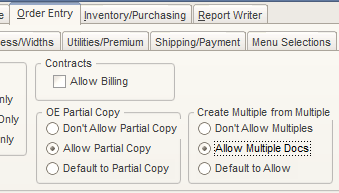 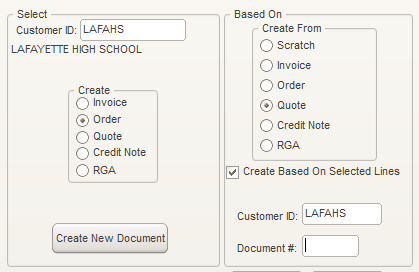 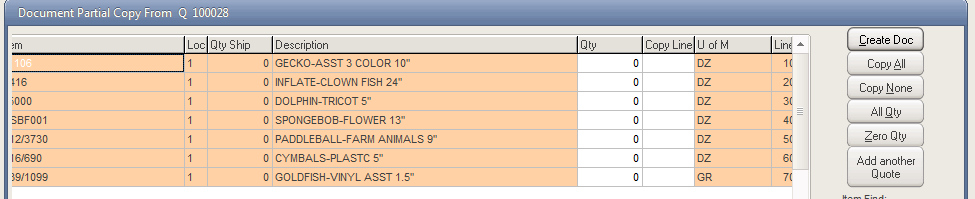 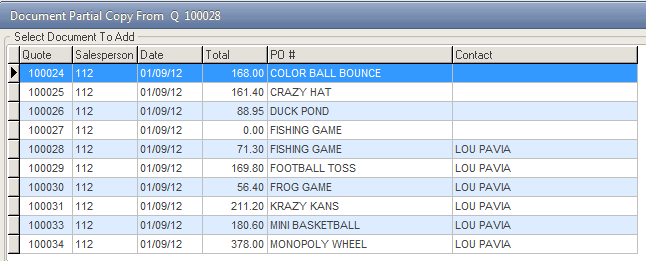 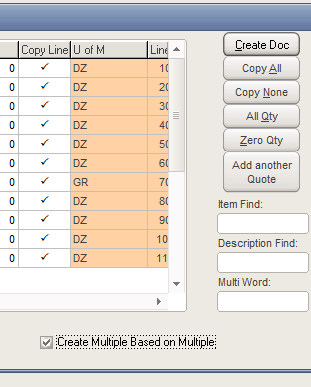 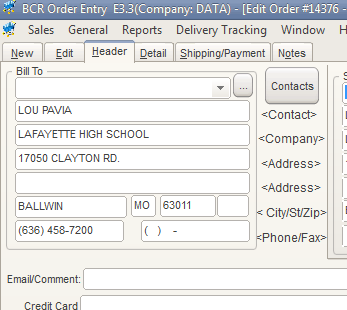 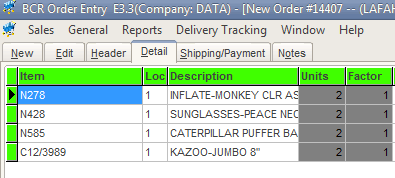 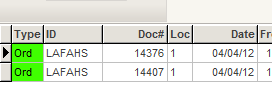 